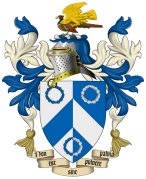 The Yarbrough National Genealogical & Historical Association, Inc.Press ReleaseFor Immediate Release		Contact Person: Rusty MooreOrganization Name: Yarbrough National Genealogical & historical Assn.Telephone Number:  800-422-2004Email Address: rusty.moore@cherryfp.comWebsite Address: www.yarbroughfamily.orgHEADLINE: Reunion of Texas Yarbroughs and           Out-of-State RelativesGrapevine, TX, September 2012 — The Yarbrough National Genealogical & Historical Association invites all Yarbroughs and allied families to join the extended family from across the nation when they converge in Grapevine at the Embassy Suites to celebrate the families’ life and accomplishments. The Yarbrough Association emerged from an effort undertaken by the late Robert Price Yarbrough of North Carolina to restore the headstone of the family’s earliest immigrant to the New World. The family originated in York and Lincoln, England, and traces its roots to early Danes who settled in England around the middle of the ninth century, AD. The first immigrant settled in the Virginia Colony in 1642, was joined by others, who began the migration into the Carolinas, Georgia, and westwards. Today, the family is found primarily In the southeastern and southwestern states. Texas has the largest number of Yarbroughs, according to the US census.The Association will also hold its annual business meeting during the weekend. The Association's large collection of genealogical data will be available to attendees. In addition, there will be programs of interest and sight-seeing tours and a family banquet. Registration forms, hotel information and additional details are available at www.yarbroughfamily.org/conf2015.html. 